Cheddleton Parish Council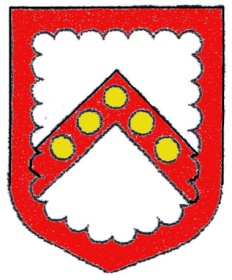 Clerk:   Ms. L.J. Eyre                                  Telephone:  01538 385223  34 The Walks, Leek, Staffs, ST13 8BY.      Email: louise.eyre.cheddletonpc@sky.com29th. October 2019.Dear Councillors,The next meeting of the Planning & Amenities committee will be held in the Craft Centre Meeting Room, Cheddleton on Tuesday, 5th. November 2019 starting at 7.30pm. Yours sincerely,Ms. L. J. Eyre,Parish Clerk.AGENDAApologies.Minutes of the meeting of the 1st. October 2019.Matters arising therefrom.Members’ Declarations of Interest.Public Question Time.Correspondence: -Odin Events - Hiring of equipment.SJL Landscapes Limited - Grounds Maintenance Service.SMDC - Trade Waste Bin at Cheddleton Lawn Cemetery.Total Tree Solutions – Confirmation of tree works completed.Bruno Peek - VE Day 75th Anniversary Celebration 8-10 May 2020.CPRE Campaign Updates.ESP Playground equipment manufactures.Manor Theatre Company Endon - Tis the Season - Christmas Comedy Play.NHS Updates.SRC Contractors - Groundworks and mini-digger.SSE Southern Electric - New Payment Plan.SCC - Bus Shelter junction of Felthouse Road/Cheadle Road Cheddleton.Dementia Friends Invitation - Raising awareness through information sessions.Old School Tearooms concerning parking at the Craft Centre.Data Protection Fee – Information Commissioners Office expires 11th. November 2019.Update on gas pipework under the Mobile, Community Centre, Cheddleton.Clearing of the Shed at the Community Centre, Cheddleton.Quote for Pump Service at Craft Centre, Cheddleton.Update on the flooring in Tea Room, Craft Centre, Cheddleton.Handyman vacancy applications received.Planning Appeal - Land Adjacent 10, Ox Pasture, Cheddleton.           Planning Applications: -SMD/2019/0635 - Land Between Folly Lane and Cheadle Road Folly Lane, Cheddleton - Outline planning permission with all matters reserved for residential development as described in submission documents.SMD/2019/0653 – The Bungalow, Heath House Farm, Ostlers Lane, Cheddleton – Proposed single storey extension to provide cloaks lobby.SMD/2019/0657 – 20, Holly Avenue, Cheddleton – Erection of single storey rear extension.Forward Agenda Items.